Оголошення про передачу майна в орендунежитлового вбудованого приміщення, розташованого за адресою: вул. Молодіжна 1в, смт Новгородське, м. Торецьк, Донецька областьМайно передається в оренду на підставі: Закону України “Про оренду державного та комунального майна” №157 від 03.10.2019 р. (далі по тексту - Закон №157)Постанови Кабінету Міністрів України “Деякі питання оренди державного та комунального майна” №483 від 03.06.2020 р. (далі по тексту - Постанова №483 та Порядок)Новгородський селищний голова						Микола ЛЕНКО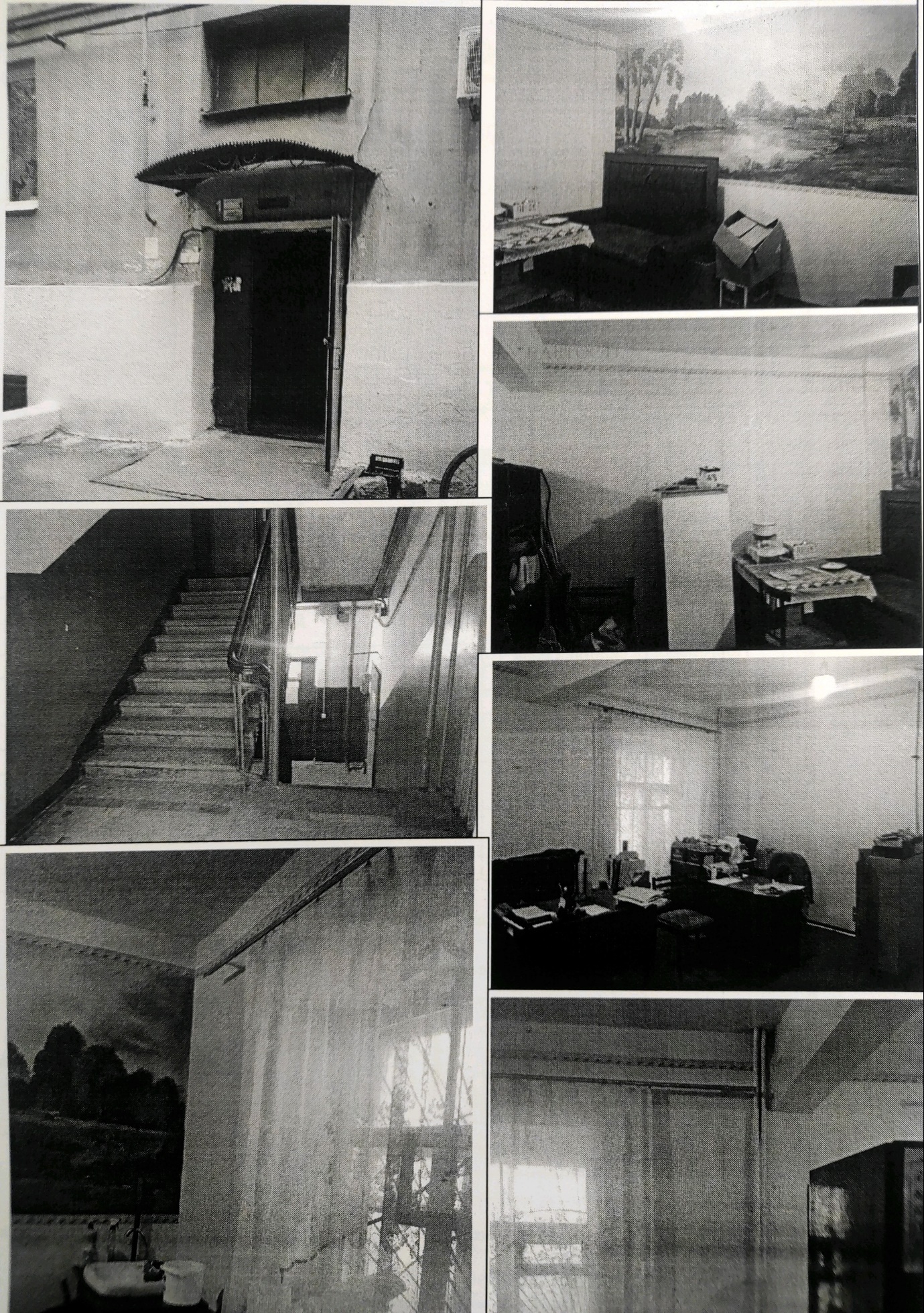 Рис. 1. Фотографічні матеріали об'єкту оренди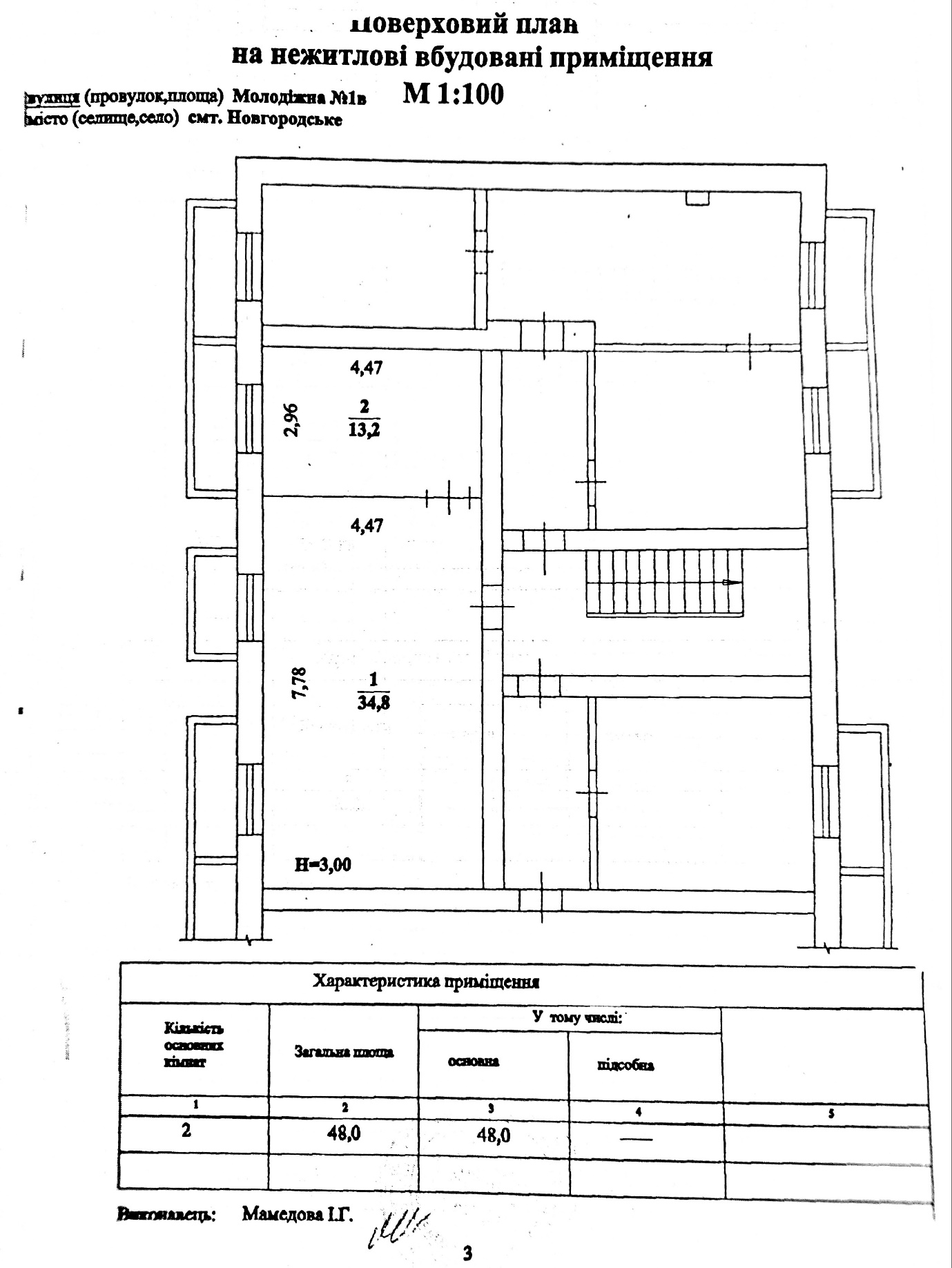 Рис. 2. Поверховий план об'єкту орендиНазва об’єктанежитлове вбудоване приміщення Молодіжна 1вОрендодавець (назва, код ЄДРПОУ, місцезнаходження, контактна особа, контактний тел та електронна пошта)Новгородська селищна радаАдреса місцезнаходження:85295, Україна, Донецька область, Новгородське, Зарічна 7аКод ЄДРПОУ: 04342565Контактна особаПашинін Сергій ВікторовичE-mail: rada-n@ukr.netТелефон: +380669569464Балансоутримувач (назва, код ЄДРПОУ, місцезнаходження, контактна особа, контактний тел та електронна пошта)Товариство з обмеженою відповідальністю "Новгорордський комбінат комунального господарства"Адреса місцезнаходження:85295, Україна, Донецька область, Новгородське, Квіткова,1Код ЄДРПОУ: 31459617Контактна особаСупрун Ігор ФедоровичE-mail: nkkh@ukr.netТелефон: +380624725909Контактні дані (номер телефону і адреса електронної пошти) працівника балансоутримувача/орендодавця, відповідального за ознайомлення заінтересованих осіб з об’єктом оренди, із зазначенням адреси, на яку протягом робочого часу такі особи можуть звертатися із заявами про ознайомлення з об’єктом, час і місце проведення огляду об’єкта Донецька область, Новгородське, Зарічна 7аКонтактна особаПашинін Сергій ВікторовичE-mail: rada-n@ukr.netТелефон: +380669569464Час огляду – з 9:00 до 16:00 з понеділок – п'ятниця.Місце розташування об'єкту: вул Молодіжна 1в, смт Новгородське, м. Торецьк, Донецька областьІнформація про об’єкт орендиІнформація про об’єкт орендиТип Переліку, до якого включено об’єкт орендиПерелік Першого типуЗалишкова балансова вартість та первісна балансова вартість об’єкта/ ринкова вартість (за відсутності балансової вартості)Ринкова вартість 512100 грн (станом на 29.12.2020 року)Тип об’єкта Нерухоме майноСтрок оренди / графік використання об’єкта 5 роківІнформація про наявність рішень про проведення інвестиційного конкурсу або про включення об’єкта до переліку майна, що підлягає приватизації-Інформація про отримання балансоутримувачем погодження органу управління балансоутримувача у випадках, коли отримання такого погодження було необхідним відповідно до законодавства, статуту або положення балансоутримувача-Чи передбачається можливість передачі об’єкта в суборенду та інформація про порядок повідомлення орендодавця про укладення договору суборенди згідно р. 3 ст. 13 Закону України “Про оренду державного та комунального майна”Передбачено згідно рішення орендодавця № 6/141-5 від 22.02.2021 «Про передачу в оренду нерухомого майна комунальної власності Новгородської селищної ради, що включено до переліку об'єктів Першого типу»Фотографічні матеріали (наявні / відсутні)наявніЗагальна площа об’єкта48,0 кв.мКорисна площа об’єкта 48,0 кв.мІнформація про арешти майна / застави-Характеристика об’єкта оренди (будівлі в цілому або частини будівлі із зазначенням місця розташування об’єкта в будівлі (надземний, цокольний, підвальний, технічний або мансардний поверх , номер поверху або поверхів)Об'єкт розташований на цокольному поверсі триповерхового багатоквартирного житлового будинку з цегляними зовнішніми стінамиТехнічний стан об’єктаінформація про потужність електромережі і забезпечення об’єкта комунікаціямиЗадовільний. Внутрішні системи інженерного устаткування не підключені (є можливість підключення)Поверховий план об’єкта або план поверхаДодаєтьсяІнформація про те, що об’єктом оренди є пам’ятка культурної спадщини та інформація про отримання погодження органу охорони культурної спадщини на передачу об’єкта в оренди-Інформація про стан реєстрації права власності держави (територіальної громади) на об’єкт оренди відповідно до Закону України “Про державну реєстрацію речових прав на нерухоме майно та їх обтяжень”якщо пропонований строк оренди становить більше п’яти роківПраво власності зареєстровано відповідно до Закону України “Про державну реєстрацію речових прав на нерухоме майно та їх обтяжень”Інформація про цільове призначення об’єкта орендиБез обмеженьІнформація про наявність окремих особових рахунків на об’єкт оренди, відкритих постачальниками комунальних послуг, або інформація про порядок участі орендаря у компенсації балансоутримувачу витрат на оплату комунальних послуг - якщо об’єкт оренди не має окремих особових рахунків, відкритих для нього відповідними постачальниками комунальних послугВідсутні. Орендар самостійно забезпечує відкриття окремих особових рахунків на об’єкт оренди постачальниками комунальних послуг Інформація про аукціон Інформація про аукціон Вид аукціонуАукціон Місце проведення аукціону Електронний аукціон відбувається в електронній торговій системі Прозорро.Продажі через авторизовані електронні майданчики. Орендодавець для проведення та організації аукціону використовує електронний майданчик Е-Тендер. Час проведення аукціонуДата та час аукціону визначені умова оголошення на електронному майданчику. Кінцевий строк для подання пропозиційКінцевий строк подання заяви на участь в електронному аукціоні встановлюється електронною торговою системою для кожного електронного аукціону окремо в проміжок часу з 19:30 до 20:30 дня, що передує дню проведення електронного аукціону.Стартова орендна плата для першого аукціону5121 грн Період прийому пропозицій для першого аукціонуЗ дня публікації оголошення до проміжку часу з 19:30 до 20:30 дня, що передує дню проведення електронного аукціону.Інформація про нарахування / врахування ПДВ в стартовій орендній платі нараховується до орендної плати за результатами аукціонуРозмір кроку аукціону1% стартової орендної плати – 51,21 грнРозмір гарантійного внеску10242 грнРозмір гарантійного внеску для орендаря (у разі проведення аукціону на продовження договору оренди)-Розмір реєстраційного внеску 600 грнНайменування установи (банку, казначейства), її місцезнаходження та номери рахунків у національній та іноземній валюті, відкритих для внесення операторами електронних майданчиків реєстраційних внесків потенційних орендарів та проведення переможцями аукціонів розрахунків за орендовані об’єктиДонецьке ГУК/ Торецька МТГЄДРПОУ 37967785Банк отримувача: Казначейство України (Електронне адміністрування податків)р/р UA1689999803341298530000005680Код класифікації доходів бюджету 22080402Розмір авансового внеску2 місячні орендні платиСума забезпечувального депозиту2 місячні орендні платиДодаткові умови орендиДодаткові умови орендиПерелік додаткових умов оренди, з переліку, що визначений абз. 4 п. 55 Порядку передачі в оренду державного та комунального майна1.) Орендар зобов’язаний відшкодувати орендодавцю вартість проведення незалежної оцінки майна, що передається в оренду;2.) Майно передається в оренду на строк 5 років;3.) Майно може бути передано орендатором в суборенду протягом строку дії договору оренди, за умови забезпечення орендатором дотримання умов договору, укладеного з орендодавцем.4.) Орендар зобов’язаний дотримуватися екологічних норм експлуатації об’єкту;5.) Орендар зобов’язаний дотримуватися вимог щодо безпечної експлуатації об’єкту, утримувати орендоване майно та прилеглу територію в належному стані.6.) Орендар самостійно оплачує нотаріальні видатки.Дата та номер рішення про затвердження додаткових умови орендирішення орендодавця № 6/141-5 від 22.02.2021 рокуДодаткова інформаціяДодаткова інформаціяНаявність згоди на здійснення поточного та/або капітального ремонту орендованого майна під час встановлення додаткової умови оренди щодо виконання конкретних видів ремонтних робіт (поточного та/або капітального ремонту), реконструкції або реставрації об’єкта оренди із зазначенням суми і строку-Інформація про необхідність відповідності орендаря вимогам статті 4 Закону та можливість орендаря укладати договір суборенди лише з особами, які відповідають вимогам статті 4 ЗаконуПотенційний орендар повинен відповідати вимогам до особи орендаря, визначеним статтею 4 Закону України "Про оренду державного та комунального майна".Потенційний орендар для участі в аукціоні надає підтверджуючі документи, що передбачені ч. 3 ст. 13 Закону України "Про оренду державного та комунального майна".Копія охоронного договору, - якщо об’єктом оренди є пам’ятка, а якщо об’єктом оренди є занедбана пам’ятка, - також копія згоди (дозволу) на здійснення ремонту, реставрації, яка дає право на зарахування витрат орендаря в рахунок орендної плати-Інша додаткова інформація, визначена орендодавцем-